Загорелся  кошкин дом» занятие по изобразительной деятельности  для старшего и  подготовительного  возраста (1-неделя «Безопасность»)Цель :Дать детям элементарные знания по ОБЖ. Задачи: - Учить детей создавать образ горящего дома, передавать в рисунке его форму, строение, части.    - Упражнять в рисовании гуашью. -Формировать желание рассматривать свои рисунки, оценивать их. Развивать творческие способности дошкольников. Формировать навыки аккуратной работы. -Вызывать интерес к изобразительной деятельности.Ход занятия .I.Сюрпризный  момент.1.Ребята, нам передали письмо! Давайте посмотрим от кого же оно? «Здравствуйте, ребята!Пишет вам кошечка заморская, ангорская.Был у меня красивый дом, много места было в нем,Ставенки резные, окна расписные!А кругом широкий двор, с четырех сторон забор!Но случилась вдруг беда и теперь без дома я!Тили- тили-тили бом весь сгорел у кошки дом!Ребята от кого это письмо?      (от кошки из сказки С.Я Маршака «Кошкин дом»)Давайте разберёмся, что же произошло с Кошкиным домом?     (он сгорел)2.Рассмотреть иллюстрацию «Тили-тили-тили бом загорелся Кошкин дом!» вспомнить отрывок из сказки:«Хозяйка и Василий, усатый старый кот,Не скоро проводили соседей до ворот,Словечко за словечко, и снова разговор,А дома перед печкой огонь прожег ковер.Вернулся кот Василий, и кошка вслед за ним,И вдруг заголосили. -Пожар, пожар горим!»Да, действительно, случился пожар и кошкин дом сгорел.Видимо кошка и ее дворник Василий не знали «Правила обращения с огнем!», а мы с вами их учили!     (Учили)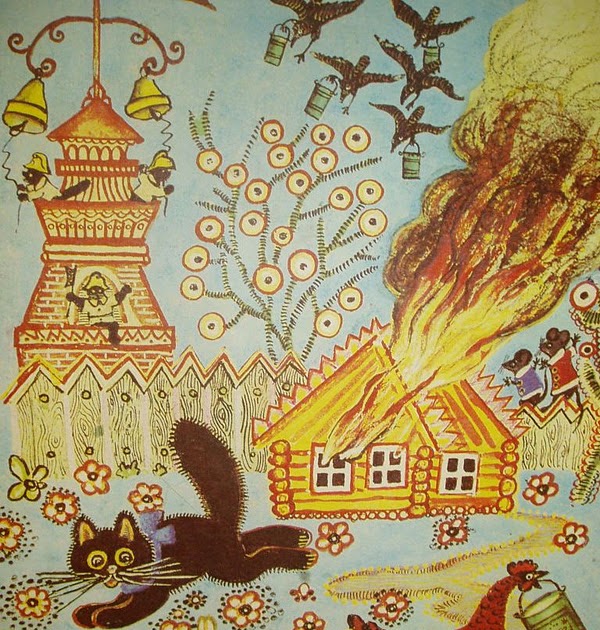 3.Давайте вспомним эти правила:Для забавы и для игры – спички в руки не бери!Не шути дружок с огнем, чтобы не жалеть потом!Сам огонь не разжигай и другим не позволяй!Даже крошка- огонек от пожара не далек!Но, если вдруг пожар все-таки случится, необходимо принять спасательные меры «Памятка пожарного» Загадки детям:Пожар мы быстро победим, коль позвоните... (01).У пожарных не напрасно цвет машины ярко-(красный)Вдоль по улице, как птица на пожар машина (мчится)На пожаре ждет беда, если кончилась (вода)Ох, опасны же сестрички эти маленькие (спички)4.Давайте рассмотрим огонь. (Зажечь  свечу)Тихо посидим и полюбуемся на горящий огонек! (В тишине дети смотрят на горящую свечу, снимая напряжение глаз.)- Что вам хочется сказать про огонек, какой он? (добрый, веселый, озорной, ласковый, хороший)- На что похож огонек? (на листик, на капельку)- Он похож на язычок? Мы так и говорим: «языки пламени». (Показ картинки «Костер».) На огонь очень приятно смотреть, даже не хочется отводить взгляд. Огонь наш друг и помощник. Как людям помогает огонь? (дает свет, тепло, мама готовит еду, можно пожарить шашлык)II.Основной этап занятия.1.Стихотворение «Огонь друг или враг»Из века в век- огонь и помощник,и друг человека.Поутру, чтобы все были сыты,ставим пищу в духовки и плиты.Хлеб и булки огонь выпекает,И от холода нас защищает.Чтоб огонь не стал врагом,будь осторожен с утюгом!Не суши белье над газом-Все сгорит единым разом!Когда без присмотра оставлена печь-Один уголек целый дом может сжечь.2.Давайте нарисуем горящий кошкин дом, чтобы лучше запомнить что бывает, когда не соблюдаешь правил безопасности. Чтобы помнить, что нужно быть осторожным с огнём.Дети выполняют работу самостоятельно.